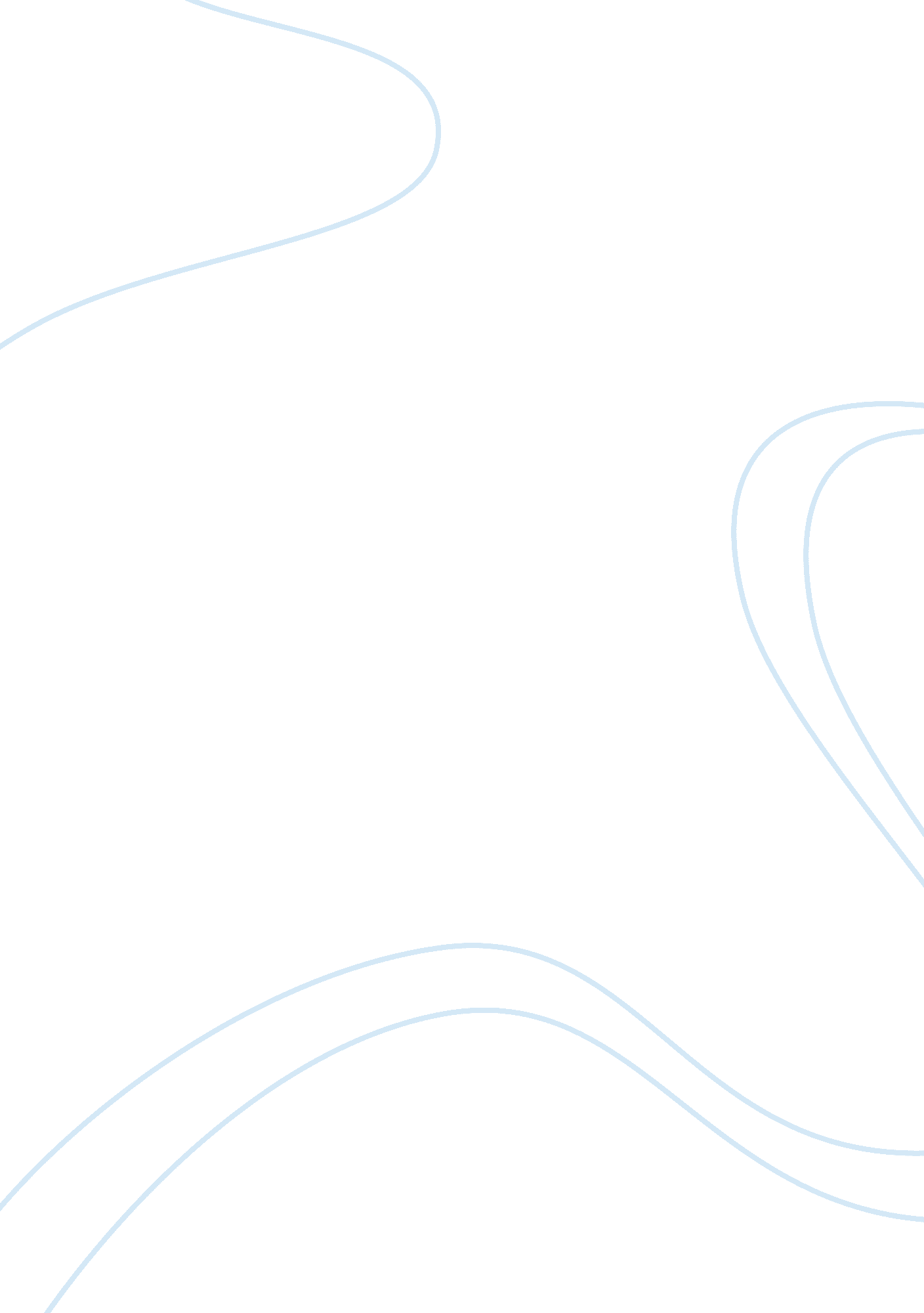 Good example of the questionable adaptation of neocolonialism in canada research ...Technology, Development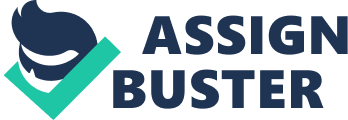 The construct of neocolonialism has a definition of a social and economic system that provides people with the right to live in peace and freedom. The American nation is the most famous one that incorporated new standards of living in the world for the first time. The history shows that the American social trends moved across the border only to enter the Canada. The Canadian culture was invaded by the Americanization that engulfed the cultural identity of the region in the matter of a few years. The Canada was a white nation during the early 1930s, and so was the America. The neoclassical social changes worked on the Canadian culture, and the country became a nonviolent entity towards foreigners and aboriginal citizens. The American and Canadian cultures are closely related, and they have major kind of similarities as well. The social changes brought by the government of John F. Kennedy documented rights of aboriginal people for the first in the history of the America. The opposing parties argued that the modifications developed by the government were superficial in nature, and the US became a liberal country in documents only. However, the claim of modern white America did not stand a chance when the society brought betterment in its social practices. The forbidden professions opened for the aboriginal people such as Asian and African Americans. At the same time, the campaigns about equal rights for all began to emerge in the society as well by the period of late 1980s. The Colored population qualified as the legitimate voters in the country that considered them lower level citizens in the past. The American society proved its worth in the form and shape of a liberalized economic system, but the Canadians failed to do so. The social researchers did not pay close attention to the unique cultural practices of the Canadian population when it came down to dealing with other races and nationalities. The Canadian government imported modern slaves into the country so that cheap labor can be provided to the local corporate sector. The Canada became modern only in papers, and that social trend resulted in great degree of defamation for the entire nation in the recent years. The government is not learning the lesson because it is moving in the same old direction in order to trap more and more foreigners to keep the labor rates cheap. The Canadian government treats the whole world as if it was some kind of job market. The current mindset of Canada is getting a significant challenge from the global society because the citizens of the developing nations do not want to join the Canadian workforce because of growing entrepreneurial endeavors in the local economies of India, China, and other nations of South Asia. The major percentage of casual workers used to come to Canada from the abovementioned countries. The companies are finding it really hard to find new workers on cheap rates and, they have to raise levels of compensation in order to retain the employees. 
The Indian Act provides special rights and privileges to the native Indians in the country. They have the right to own land, but they cannot have reserves because the agricultural output of the country will suffer in this way. However, the Indian Act remained a defining reason of the conflict between natives and aboriginal people in the region. The natives consider the treaty as a disgrace because it supposedly circumvented many of their basic rights. The aboriginal population never received basic human rights as well. The trend of suicide is growing strongly amongst them, and the suicide rates have grown two to three times in aboriginal population of in Canada. In 2013, approximately thirty five hundred people committed suicide in the country. The ratio of the aboriginal single mothers in the society is also growing rapidly. The single mothers in the country are representing about 15% of the total population, and the number will increase in coming years as well. The economic outlook of aboriginal people is the main cause of low education in the group. Additionally, white Canadians take advantage of the aboriginal females in order to have fun, and then, they dump them for finding new ones and, in this way, they end up with a child. The trend of prostitution is growing in the country as well because females have to sell their bodies to generate the income for their families. The prostitutes are majorly belonging to aboriginal social class in the Canada. 
The conflict between aboriginal and original people are decades old, and they are fighting with each other ever since. The original population of the country believes that the foreigners have taken over their lands, and killed their ancestors during the process of doing so. However, the Canada is housing a white culture, and the people with fair color are running the country due to racial discrimination in the society. The aboriginal people have to fight whites and natives in order to get even the most basic rights. The natives take their rage out on the middle class while; the upper class set such economic policies that hurt already bleeding social group of the society. The social injustice is growing in the Canada, and the survival of aboriginal middle class is becoming harder and harder with the passage of time. The increasing level of suicide is yet another painful consequence of the social injustice that is prevalent in the culture. The governments of Canada worked in the favor of whites, they always suppressed aboriginal people, and because of this reason, the people are against the system. They use whatever means necessary in order to ensure their well-being. The country places unjustified taxes on the working class whereas; the resultant funds provide services and luxuries for the whites. There are several public awareness campaigns running in the country that work to expose the current political dilemma of the nation. The public awareness moments have little effect in terms of bringing any significant change at socialistic troposphere of the country, but they represent a point of initiation that can bring positive change in the lives of aboriginal people one day. 
The current social setup is counterproductive towards the invaluable need to develop the next generation of aboriginal population. They do not have high standards of living at their disposal because of low income. The next generation will most probably make gangsters, rapists, and serial killers, but they will not make good citizens of the society. The crime rates in the country are already showing a trend of growth, and the government is wholly and solely responsible in this regard. They have to keep their documentary pledge of providing equal rights to everyone, and if they cannot do that then, the public will snatch their civil rights sooner or later. 
The parents of aboriginal kids have a realization that they are unable to sponsor the educational careers of their brood, but they have their hands tied in this regard because they do not have enough money to afford education. The Canadian government has offered free educational programs recently, but whites have first and foremost right over those, and the true needy students have to wonder the streets, and they will finally succumb to the criminal influences. The Canadian people are far behind rest of the developed nations in terms of integrating humanistic and optimistic values in the culture. They consider money as the source of happiness, but at the deeper level, it is not the case. The true source of happiness, one can find in giving pleasure to others. The American nation is the most pleasured one in the whole world because they have learned the art and science of giving happiness to others. They are living for the society because they have to keep a promise of providing the opportunity to live the American dream to everyone, but Canadian counterparts have forgotten their pledge to provide even the necessities of life to those who are suffering. All of the rights given to aboriginal people in the Canada are documentary in nature, and they do not have any particular practical implications whatsoever. The legal department in the Canada does not step forward in order to provide justice to the people due to political pressures in the society. Conclusion This paper highlighted the current social practices in the Canadian nation concerning aboriginal people on the local soil. The suicide rates are rising in the featured part of the society. The children are not receiving the education that they deserve under the application of the Canadian constitution. The Canada is a white nation, and it is the last standing unit of racist behaviors in the developed nations. The government concealed behind the cultural growth of equality in America, and the world thought Canada was bringing the same changes as America was doing, but they were greatly mistaken. The recent figures revealed quite a different story about the prevalent social practices in the country. Human development is the defining attribute of most developed nations, but it is not in the Canada. The country used relaxed immigration policies in order to lure the citizens of developing nations as cheap labor, but now the paradigm is shifting, and very little number of people is interested to have jobs in the Canada. Bibliography Barkhauser, Richard V, Schmieser, Maximillian and Weathers, Robert R. " The Importance of Anti-Discrimination and Workers' Compensation Laws on the Provision of Workplace Accommodations Following an Onset of a Disability." Industrial and Labor Relations Review 65 no. 1 (2012): 161-180. Online. 
Dudziak, Mary. Cold war civil rights: Race and the image of American democracy., . New Jersey: Princeton University Press, 2011. 
Franko, William, Tolbert, Caroline J and Witko, Christopher. " Inequality, Self-Interest, and Public Support for “ Robin Hood” Tax Policies." Political Research Quarterly 66 no. 4 (2013): 923-937. 
Jackson, Thomson. From Civil Rights to Human Rights: Martin Luther King, Jr., and the Struggle for Economic Justice (Politics and Culture in Modern America). Pennsylvania: University of Pennsylvania Press, 2009. 
Meyers, Deborah W. " Does “ Smarter” Lead to Safer? An Assessment of the US Border Accords with Canada and Mexico." International Migration 41 no. 4 (2003): 5–44. 
Rupp, Deborah E and Spencer Sharmin. " When customers lash out: the effects of customer interactional injustice on emotional labor and the mediating role of discrete emotions. ." Journal of Applied Psychology 91 no. 4 (2006): 971. 
Schmidt, Christopher. " This is not Civil Rights: Discovering Rights Talk in 1939 America. By George I. Lovell. Chicago and London, UK: University of Chicago Press, 2012." Law & Society Review 47 no. 4 (2013): 986–988. 